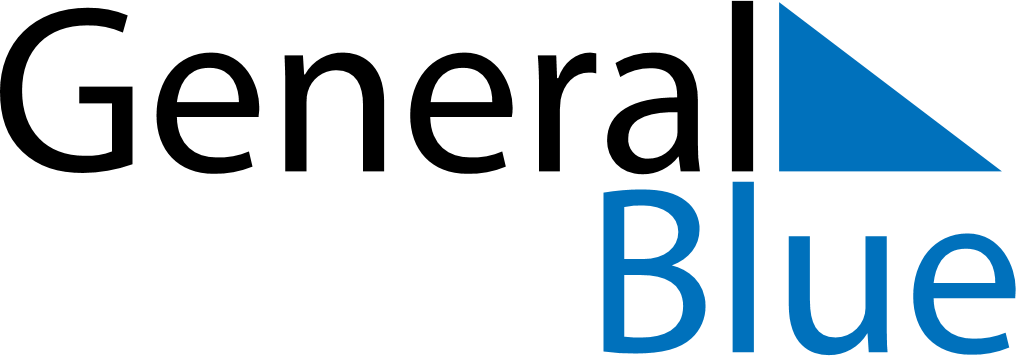 May 2024May 2024May 2024May 2024May 2024May 2024Isafjoerdur, IcelandIsafjoerdur, IcelandIsafjoerdur, IcelandIsafjoerdur, IcelandIsafjoerdur, IcelandIsafjoerdur, IcelandSunday Monday Tuesday Wednesday Thursday Friday Saturday 1 2 3 4 Sunrise: 4:48 AM Sunset: 10:11 PM Daylight: 17 hours and 23 minutes. Sunrise: 4:44 AM Sunset: 10:14 PM Daylight: 17 hours and 30 minutes. Sunrise: 4:40 AM Sunset: 10:18 PM Daylight: 17 hours and 38 minutes. Sunrise: 4:36 AM Sunset: 10:22 PM Daylight: 17 hours and 46 minutes. 5 6 7 8 9 10 11 Sunrise: 4:32 AM Sunset: 10:26 PM Daylight: 17 hours and 54 minutes. Sunrise: 4:28 AM Sunset: 10:30 PM Daylight: 18 hours and 1 minute. Sunrise: 4:24 AM Sunset: 10:33 PM Daylight: 18 hours and 9 minutes. Sunrise: 4:20 AM Sunset: 10:37 PM Daylight: 18 hours and 17 minutes. Sunrise: 4:16 AM Sunset: 10:41 PM Daylight: 18 hours and 25 minutes. Sunrise: 4:12 AM Sunset: 10:45 PM Daylight: 18 hours and 33 minutes. Sunrise: 4:08 AM Sunset: 10:49 PM Daylight: 18 hours and 41 minutes. 12 13 14 15 16 17 18 Sunrise: 4:04 AM Sunset: 10:53 PM Daylight: 18 hours and 49 minutes. Sunrise: 4:00 AM Sunset: 10:57 PM Daylight: 18 hours and 57 minutes. Sunrise: 3:56 AM Sunset: 11:01 PM Daylight: 19 hours and 5 minutes. Sunrise: 3:52 AM Sunset: 11:05 PM Daylight: 19 hours and 13 minutes. Sunrise: 3:48 AM Sunset: 11:09 PM Daylight: 19 hours and 21 minutes. Sunrise: 3:43 AM Sunset: 11:13 PM Daylight: 19 hours and 29 minutes. Sunrise: 3:39 AM Sunset: 11:18 PM Daylight: 19 hours and 38 minutes. 19 20 21 22 23 24 25 Sunrise: 3:35 AM Sunset: 11:22 PM Daylight: 19 hours and 46 minutes. Sunrise: 3:31 AM Sunset: 11:26 PM Daylight: 19 hours and 54 minutes. Sunrise: 3:27 AM Sunset: 11:30 PM Daylight: 20 hours and 3 minutes. Sunrise: 3:23 AM Sunset: 11:34 PM Daylight: 20 hours and 11 minutes. Sunrise: 3:19 AM Sunset: 11:39 PM Daylight: 20 hours and 20 minutes. Sunrise: 3:15 AM Sunset: 11:43 PM Daylight: 20 hours and 28 minutes. Sunrise: 3:10 AM Sunset: 11:48 PM Daylight: 20 hours and 37 minutes. 26 27 28 29 30 31 Sunrise: 3:06 AM Sunset: 11:52 PM Daylight: 20 hours and 45 minutes. Sunrise: 3:02 AM Sunset: 11:56 PM Daylight: 20 hours and 54 minutes. Sunrise: 2:58 AM Sunset: 12:01 AM Daylight: 21 hours and 3 minutes. Sunrise: 2:53 AM Sunset: 12:06 AM Daylight: 21 hours and 12 minutes. Sunrise: 2:49 AM Sunset: 12:10 AM Daylight: 21 hours and 21 minutes. Sunrise: 2:45 AM Sunset: 12:15 AM Daylight: 21 hours and 30 minutes. 